Экзаменационные вопросы - Лифтер 1. (Один или несколько правильных ответов) Перечень неисправностей, при которых лифт должен быть остановлен.Двери кабины с автоматическим приводом открываются при движении или между этажами. Кабина приходит в движение самостоятельно. При нажатии на кнопки приказов двери с автоматическим приводом не закрываются или по выполнении приказа - не открываются. Точность автоматической остановки кабины превышает нормативную величину(значение). Дверь шахты можно открыть при отсутствии кабины на посадочной (погрузочной) площадке без применения специального ключа (приспособления). При работе лифта появляются посторонний шум, резкие толчки, ощущается запах гари.Повреждено ограждение кабины или шахты. Отсутствует индикация кнопки вызова на этажной площадке2. (Один правильный ответ) Какое действие, из перечисленных, перед эвакуацией пассажиров обслуживающему персоналу выполнять не требуется?Убедиться, что все двери шахты закрыты и запертыВывесить предупредительный плакат "Лифт не работает" на основном посадочном этаже(площадке)Установить местонахождение кабины в шахте, число и состав пассажиров, их самочувствие, сообщить пассажирам, какие будут приняты меры по их эвакуации и что освещение в кабине уменьшится или будет временно отключеноПредупредить пассажиров, что им запрещается прикасаться к расположенным в кабине аппаратам управления, открывать створки двери кабины, принимать меры по самостоятельному выходу из кабины лифта и находиться вблизи дверного проемаУбедиться из машинного помещения в отсутствии слабины тяговых канатов со стороны кабиныОтключить в машинном помещении вводное устройство и вывесить плакат "Не включать работают люди"Оградить инвентарными щитами вращающиеся части оборудования лифтов (при размещении в машинном помещении нескольких лифтов) или отключить все лифты до окончания эвакуации пассажировНеобходимо выполнить все перечисленное 3. (Один правильный ответ) Допускается ли лифтеру эвакуация пассажиров из лифтов грузоподъемностью свыше 500 кг.?Допускается с привлечением второго лица (лифтера, оператора)Не допускается Допускается4. (Один правильный ответ) Назначение и способ проверки кнопки в кабине лифта с изображением 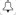 Для вызова диспетчера из кабины лифта, необходимо нажать и удерживать более 3 секунд, после ответа убедиться в качественной связи Для подачи звукового сигнала, необходимо нажать и убедиться в исправности звонка5. (Один или несколько правильных ответов) Какие требования безопасности, для лифтёра, являются верными?Выполнять только ту работу, которая определена рабочей инструкцией Правильно применять средства индивидуальной и коллективной защиты Выполнять правила внутреннего трудового распорядка Соблюдать требования охраны труда Выполнять действия по очистке оборудования на крыше кабиныЕдинолично выполнять действия по очистке приямка и оборудования в приямке6. (Один правильный ответ) Как осуществляется проверка исправности автоматических замков автоматических раздвижных дверей шахты:При отсутствии кабины на этажной площадке попытаться раздвинуть створки дверей шахты с усилием 30 кг, если створки дверей шахты не открываются, то замок исправен ВизуальноНажать кнопку вызова, находясь на этажной площадкеРаздвинуть створки дверей шахты7. (Правильная последовательность) Как проверить исправность контактов выключателей безопасности автоматических дверей шахты:Между створками дверей шахты на высоте 1 м от уровня пола устанавливает специальный шаблон толщиной 10—15 ммНажимается на кнопка приказа следующего этажаСрабатывания реверса привода ДК и ДШ при на ходе створок ДК и ДШ на шаблон недолжно бытьЕсли после закрытия дверей кабина не приходит в движение, контакты дверей шахты работают исправно8. (Один правильный ответ) Как проверяется исправность замка распашной двери шахты:При отсутствии кабины на этаже попытаться открыть дверь шахты, если дверь шахты не открывается, то замок исправен ВизуальноПо предыдущим записям в журнале ежесменного осмотра лифта9. (Один правильный ответ) Как проверить исправность контактов распашных дверей шахты:Пробным пуском кабины при открытой двери шахты ДШ и закрытой двери кабины. Если кабина не сдвинется с места, то контакты дверей шахты работают исправно. При многостворчатых дверях шахты такую проверку следует проводить для каждой створки отдельно Попытаться открыть дверь шахты при отсутствии кабины на этажеС помощью шаблона10. (Один или несколько правильных ответов) Какие действия необходимо предпринять при обнаружении неисправного замка автоматической раздвижной двери шахтыСообщить диспетчеру или непосредственно дежурному электромеханику об обнаружении неисправности Обеспечить охрану дверного проема с неисправной дверью шахты собственными силами Покидать этажную площадку на которой обнаружен неисправный замок дверей шахты до прибытия ремонтного персонала запрещается Разрешается покидать этажную площадку на которой обнаружен неисправный замок дверей шахты для связи с диспетчером или дежурным электромеханикомСделать запись о выявленной неисправности в журнале ежесменного осмотра лифта 11. (Один или несколько правильных ответов) Что запрещается лифтеру:Уходить с рабочего места, кроме случаев, связанных с обслуживанием лифтовДопускать в шахту, машинное и блочное помещения лифта посторонних лиц и оставлять эти помещения незапертыми на замок, а также передавать ключи от этих помещений другим лицам (кроме персонала, обслуживающего данные лифты)  Хранить посторонние предметы в машинных и блочных помещениях Самостоятельно входить на крышу кабины и спускаться в приямок лифта Производить пуск лифта непосредственным воздействием на аппараты, подающие напряжение в цепь электродвигателя, а также с посадочной (погрузочной) площадки через открытые двери шахты и кабины Прикасаться к открытым токоведущим частям электрооборудования и движущимся(вращающимся) частям оборудования Нарушать работоспособность предохранительных устройств  Самостоятельно ремонтировать лифт и включать аппараты станции управления, а также использовать лифт не по назначению Пользоваться лифтом, если в подъезде (помещении) ощущается запах дыма (гари)Производить проверку исправности замков дверей шахтыПроводить ежесменный осмотр лифта12. (Один правильный ответ) Что такое номинальная грузоподъемность лифта- Масса груза, на перевозку которого рассчитан лифт  - Значение грузоподъемности указанное на табличке, расположенной на основном посадочном этаже13. (Один правильный ответ) Что такое грузовой малый лифт:- Лифт, предназначенный только для подъема и спуска грузов, у которого размеры кабины и дверей шахты предотвращают свободный доступ в нее человека  - Лифт, предназначенный для перевозки грузов и имеющий небольшие размеры14. (Один или несколько правильных ответов) Какие виды управления применяются на лифтах: - Внутреннее Наружное Смешанное АвтоматическоеРучное15. (Один или несколько правильных ответов) Как проверяется механический реверс автоматических дверей кабины:С помощью установки распорной планки создать препятствие на пути закрывающихся створок дверей кабины, при этом створки дверей кабины должны остановится и произойти их открытие, при этом работа реверса считается исправной  - Ногой или рукой удерживать створки дверей кабины при этом должна происходить остановка створокС помощью установки шаблона 15 мм создать препятствие на пути закрывающихся створок дверей кабины, при этом створки дверей кабины должны остановится и произойти их открытие, при этом работа реверса считается исправной 16. (Один правильный ответ) На кого возлагается контроль за работой лифтеров, операторов эскалаторов, пассажирских конвейеров (движущихся пешеходных дорожек), операторов подъемных платформ для инвалидов и диспетчеров по контролю за работой лифтов? * Постановление Правительства РФ от 24.06.2017 N 743 п.17 иНа лицо, ответственное за организацию обслуживания и ремонта объектаНа лицо, ответственное за организацию эксплуатации объекта  На электромеханика по лифтам17. (Один правильный ответ) Что называется лифтом согласно Техническому регламенту Таможенного Союза ТР-ТС 011/2011? *ст. 2Устройство, предназначенное для перемещения людей и (или) грузов с одного уровня на другой в кабине, движущейся по жестким направляющим, у которых угол наклона к вертикали не более 15° Стационарная грузоподъемная машина периодического действия, предназначенная для перемещения людей и (или) грузов с одного уровня на другой в кабине, движущейся по жестким или гибким направляющим, у которых угол наклона к вертикали не более 20°Устройство, предназначенное для перемещения людей и (или) грузов с одного уровня на другой в кабине, движущейся по жестким направляющим, у которых угол наклона к вертикали не более 25°Стационарная грузоподъемная машина периодического действия, предназначенная для подъема и спуска людей и (или) грузов в кабине, движущейся по жестким прямолинейным направляющим18. (Один правильный ответ) Куда должна заносится квалифицированным персоналом, выполнившим соответствующие работы информация о выполнении осмотров объекта, об обслуживании и о ремонте объекта?В сменный журналВ журнал ремонтовВ журнал периодического осмотра объекта и журнал технического обслуживания и ремонта объекта В журнал связи с пассажирами19. (Один правильный ответ) Какое проведение работ предусматривает аварийно-техническое обслуживание лифтовБезопасной эвакуации пассажиров из кабин остановившихся лифтов;Устранению неисправностей лифта, оборудования системы диспетчерского контроля (при наличии).Все перечисленное 20. (Один правильный ответ) Кем осуществляется осмотр лифтаЭлектромехаником по лифтамОператором-диспетчером ОДСИсключительно специализированной организациейЛифтером или электромехаником по лифтам 21. (Один правильный ответ) Время эвакуации пассажиров из кабины остановившегося лифта с момента поступления информации в аварийную службу специализированной организациине должно превышать 15 минне должно превышать 30 мин не должно превышать 45 мин22. (Один правильный ответ) Каким образом осуществляется допуск к самостоятельной работе лифтеров, диспетчеров? *Профстандарт «Лифтер-оператор по обслуживанию лифтов и платформ подъемных»Устным распоряжением владельца лифтаЛокальным актом организации при наличии квалификационных удостоверений или сертификатов, подтверждающих компетентность для выполнения соответствующих трудовых функций Распоряжением, после стажировки в течение 15 сменУстным распоряжением руководства организации при наличии у них удостоверения о проведенной проверке знаний по электробезопасности23. (Один правильный ответ) Кем осуществляется техническое обслуживание, ремонт, модернизация и диспетчерский контроль лифтовОрганизациями, имеющими соответствующую лицензиюСпециализированными лифтовыми организациями Организациями, имеющими разрешение РостехнадзораЭксплуатирующей организацией24. (Один правильный ответ) Допустимо ли на лифтах устанавливать защиту от вандализмаДолжен устанавливать защиту предприятие-изготовительНе допустимо, т.к. это противоречит правам человекаКонкретные меры по обеспечению защиты от вандализма следует определять на основе анализа риска Каждый лифт должен быть защищен от произвола вандализма25. (Один правильный ответ) Какая информация должна выводится на диспетчерский пультСрабатывании электрических цепей безопасностиНесанкционированном открывании дверей шахтыОткрытии двери (крышки) устройства управления лифта без машинного помещенияВсе перечисленное 26. (Один правильный ответ) Каким должно быть напряжение переносных ламп - Не более 24 ВНе более 42 В Не более 50 ВНе более 250 В27. (Один правильный ответ) Какое устройство пассажирского лифта с автоматическим приводом дверей неисправно, если возможно открыть дверь шахты при отсутствии кабины на этажеНеавтоматический шпингалетный замок или устройство, удерживающее дверь шахты в закрытом состоянииВыключатель безопасности, контролирующий закрывание двери шахтыВыключатель безопасности, контролирующий запирание двери кабиныАвтоматический замок двери шахты 28. (Один правильный ответ) Какое устройство пассажирского лифта с автоматическим приводом дверей неисправно, если его кабина приходит в движение с открытой дверьюАвтоматический замок, запирающий дверь кабиныВыключатель безопасности, контролирующий закрытие двери кабины Неавтоматический замок, запирающий дверь кабины29. (Один правильный ответ) С помощью какого устройства проводится проверка действия выключателей безопасности, контролирующих закрытие автоматических дверей шахтыСпециального ключаСпециального приспособленияСпециального шаблона Специального прибора30. (Один правильный ответ) Концевой выключатель лифта предназначен дляОтключения электродвигателя лебедки при переходе кабиной крайних рабочих положений Отключения электродвигателя лебедки и остановки кабины на крайних этажахОтключения электродвигателя лебедки при нахождении противовеса в крайних рабочих положенияхКонтроля за точной остановкой кабины на этажных площадках Вопрос исключен  (Один правильный ответ) Ловители лифта предназначены для - Остановки и удержания кабины (противовеса) на направляющих при превышении установленной величины скорости и/или обрыве тяговых элементов  - Замедления движения кабины (противовеса) с целью снижения опасности получения травм или поломки оборудования- Остановки и удержания кабины на направляющих при переходе кабиной крайних рабочих положений33. (Один правильный ответ) Остановки и удержания кабины на направляющих при переходе кабиной крайних рабочих положенийЗапирания дверей шахты при отсутствии кабины на этажеФиксирования закрытых дверей шахты до начала пуска и движения кабиныИсключения пуска и движения кабины с открытыми дверями шахты Реверсирования дверей шахты при встрече их с каким-либо препятствием34. (Один правильный ответ) Сигнал «Занято» у лифтов, оборудованных такими сигналами, должен включаться придвижении кабины или неподвижном нахождении кабины с открытыми дверями шахты открывании двери машинного помещенияпрекращении подачи электропитания35. (Один правильный ответ) Где должен устанавливаться главный выключатель лифтав машинном помещении, если оно существует;если машинное помещение отсутствует, то в шкафу для аппаратов управления, за исключением случая установки шкафа в шахте;рядом с устройствами для управления лифтом при эвакуации пассажиров, при установке шкафа для аппаратов управления в шахте. - Все перечисленное 36. (Один правильный ответ) В каком из перечисленных случаев необходимо прекратить работу лифтаТочность автоматической остановки кабины на этажных площадках +- 20 ммГоризонтальное расстояние между порогом кабины и этажных площадок 35 ммДверь шахты открывается при отсутствии кабины на этажной площадке без применения специального ключа Отсутствуют правила пользования лифтом на этажных площадках у дверей шахты37. (Один правильный ответ) Каким устройством должна быть оборудована дверь шахты лифта на этажной площадке, закрываемая вручную, кроме автоматического замкаНе автоматическим замком или устройством, удерживающим дверь в закрытом положенииАвтоматическим реверсом и не автоматическим замкомДвумя автоматическими замкамиНеавтоматическим замком или устройством, удерживающим дверь в закрытом положении 38. (Один правильный ответ) Ограничитель скорости предназначен дляСнижения скорости движения кабины перед остановкойПриведения в действие механизма ловителей при превышении установленной величины скорости движения кабины, противовеса  Регулировки скорости движения кабины лифта39. (Один правильный ответ) У какого лифта могут быть применены вертикально-раздвижные двериТолько у пассажирского лифтаТолько у грузового лифта, в котором не допускается транспортирование пассажиров 40. (Один правильный ответ) Назначение подвижного пола кабины лифта с распашными дверями кабиныДля амортизации кабины при остановке на этажеДля вызова кабины лифта с пассажирами при закрытой двери кабиныДля обеспечения контроля наличия загрузки кабины 41. (Один правильный ответ) Назначение противовесаДля сцепление тяговых элементов с канатоведущим шкивом (барабаном трения) для передачи тягового усилия от привода к кабине лифта Для предотвращения перехода кабиной крайних положенийДля удержания кабины на направляющих при срабатывании ловителей42. (Один правильный ответ) Назначение штурвала лебедкиДля перемещения кабины вручную Для обеспечения точной остановки кабины на этажахДля изменения направления движения кабины лифта43. (Один правильный ответ) Грузоподъемность лифта этоЭто наибольшая масса груза, для транспортировки которой предназначен лифтЭто суммарная масса кабины и груза, для перемещения которой предназначен лифтЭто масса пассажиров (за исключением лифтера), для перемещения которой предназначен лифт44. (Один правильный ответ) Привод лифта (лебедка) предназначенаДля создания тяговой силы, обеспечивающей движение и остановку кабины лифта Для приведения в действие ловителейДля приведения в действие ограничителя скорости45. (Один правильный ответ) Ограничитель скорости должен сработать, если скорость движения кабины превышает номинальную на5 %10%15%  25%46. (Один правильный ответ) Проверка действия выключателя, контролирующего закрывание автоматической двери кабины, производится следующим образомС этажной площадки с помощью специального шаблонаИз кабины с помощью специального шаблона, размещенного между створок двери кабины путем попытки пуска кабины кнопкой приказа Проверка проводится с помощью специального приспособления, устанавливаемого между створок двери шахты47. (Один правильный ответ) Проверка исправности действия автоматического замка дверей шахты на лифте с автоматическими дверями и механическим приводом проводится: следующим образомИз кабины при её остановке на расстоянии не менее 200 мм от уровня этажной площадки путем попытки открывания дверей шахтыИз кабины путем попытки пуска кабины с поочередно открытыми створками дверей шахтыС этажной площадки, при отсутствии кабины в месте проведения проверки, путем попытки открывания дверей шахты Из машинного помещения, при наблюдении за световой сигнализацией на станции управления48. (Один правильный ответ) Каким документом должен руководствоваться лифтер при проведении осмотра лифтаправилами устройства и безопасной эксплуатации лифтовтехническим регламентом Таможенного союза «Безопасность лифтов»руководством по эксплуатации изготовителя  паспортом лифта49. (Один правильный ответ) Какое действие разрешено производить лифтеру при обслуживании лифтаСамостоятельно спускаться в приямок лифтаПускать лифт путем непосредственного воздействия на аппараты, подающие напряжение в цепь электродвигателяСамостоятельно входить на крышу кабиныСамостоятельно проверять исправное действие выключателей, контролирующих закрывание дверей шахты 50. (Один правильный ответ) В каком случае нельзя продолжать использовать лифт по назначениюТочность автоматической остановки кабины на одной из этажных площадок + 10 ммНе горит лампочка световой индикации на этажной площадкеДверь шахты открывается при отсутствии кабины на этажной площадке без применения специального ключа 51. (Один правильный ответ) Лифтовое оборудование, которое подлежит проверке на функционирование и исправность лифтером при ежесменном осмотре - ограничитель скоростинатяжное устройствоустройство реверса дверей лифта  элементы подвески кабины52. (Один правильный ответ) Лифтовое оборудование, подлежащее проверке на функционирование и исправность лифтером при ежесменном осмотреловители кабиныбуфер противовесадвери шахты лебедка главного привода53. (Один правильный ответ) В каком случае можно продолжать использовать пассажирский лифт с автоматическим приводом дверей по назначениюНе освещена кабина или площадка перед дверями шахтыПри работе лифта появляется посторонний шум, резкие толчки, ощущается запах гариГоризонтальное расстояние между порогами кабины и посадочных (погрузочных) площадок не превышает величину 20 мм 54. (Один правильный ответ) В какое время лифтер, обслуживающий грузовой, больничный или единичный пассажирский лифт, должен проводить их осмотрпроводит осмотр лифтов в течении сменыпроводит осмотр лифтов перед началом смены проводит осмотр лифтов после окончания смены55. (Один правильный ответ) В какое время смены лифтер, обслуживающий группу лифтов, должен проводить их осмотрпроводит осмотр лифтов в течении смены проводит осмотр лифтов перед началом смены- проводит осмотр лифтов после окончания смены56. (Один правильный ответ) Точность автоматической остановки кабины при эксплуатационных режимах работы должна быть в пределах± 35 мм ± 40 мм± 45 мм± 50 мм± 55 мм57. (Один правильный ответ) У малого грузового лифта на погрузочных площадках, с которых осуществляется управление, должны быть установлены сигнальные устройства «Занято». Сигнал «Занято» должен быть включенПри открытой двери шахты, на погрузочной площадке, где находится кабина лифтаПри открытой любой двери шахты и во время движения кабины Только при движении кабины малого грузового лифтаПри открытой любой двери шахты, двери машинного помещения, а при отсутствии машинного помещения при открытии запираемого шкафа, в котором установлено устройство управления лифтом58. (Один правильный ответ) Во время эксплуатации пассажирского лифта (со скоростью 0,5 м/с, грузоподъёмностью 500 кг, изготовленного ОАО «Карачаровский механический завод» в 2015 году) для лечебно-профилактических зданий (больничный лифт) лифтер (проводник) должен находитьсяВ машинном помещении лифтаСпециальном помещении, которое владелец лифта определил для работникаВ помещении диспетчерскойВ кабине лифта 59. (Один правильный ответ) В каком случае лифтеру запрещена эвакуации пассажиров из остановившейся кабины неисправного лифтаКогда уровень пола кабины находится выше уровня посадочной площадки Когда для эвакуации прибыли два лифтера и оператор диспетчерского пунктаКогда уровень пола кабины находится ниже уровня посадочной площадки60. (Один правильный ответ) В какое положение необходимо установить кабинулифта с автоматическим приводом дверей при эвакуации пассажировНа уровне посадочной площадкиНиже уровня посадочной площадки на 200-300 мм Выше уровня посадочной площадки на 200-300 мм61. (Один правильный ответ) Как производится перемещение кабины лифта при эвакуацииСразу на всю необходимую высотуПрерывисто по 50-100 ммПрерывисто по 300-400 мм 62. (Один правильный ответ) К доврачебной помощи НЕ относитсяВременная остановка кровотеченияИспользование поддерживающих сердечную деятельность препаратов Устранение источников опасностиФиксация информации о времени происшествия63. (Правильная последовательность) Выберите правильный порядок действий по спасению жизни и сохранению здоровья пострадавшегоОсвободить пострадавшего от воздействия на него опасного производственного фактораВыполнить необходимые мероприятия по спасению пострадавшегоОценить состояние пострадавшегоВызвать скорую помощь64. (Один правильный ответ) На какой срок на конечность можно накладывать кровоостанавливающий жгут в теплое время годаНе более 3 часовНа 2-2,5 часовНа 1-1,5 часа 65. (Один правильный ответ) На какой срок на конечность можно накладывать кровоостанавливающий жгут в холодное время годаНе более 2 часовНе более 0,5 часа  Не более 1-1,5 часа66. (Один правильный ответ) Какие меры необходимо предпринять для снятия боли и уменьшения кровоизлияния в ткани сразу же после ушибаНа место ушиба наложить давящую повязку, сверху на нее положить холод Сделать согревающий компрессУшибленной части тела создать покой, к месту ушиба приложить теплую грелку67. (Один правильный ответ) В чем заключается оказание первой помощи при отравлении человека угарным газомПострадавшего необходимо немедленно вынести из помещения на свежий воздух, придать положение "полусидя", дать понюхать нашатырный спиртПострадавшего необходимо немедленно вынести из помещения на свежий воздух, положить так, чтобы ноги были выше головы, при отсутствии сознания нужно провести реанимационные действия Пострадавшего необходимо немедленно вынести из помещения на свежий воздух, дать понюхать нашатырный спирт, после того как человек придет в себя, дать ему горячий чай68. (Один правильный ответ) Что необходимо сделать перед началом транспортировки пострадавшихДать пострадавшему обезболивающее средство, чтобы при транспортировке он не впал в комуОказать первую помощь в соответствующем объеме и провести иммобилизацию поврежденных частей тела, если они имеются Провести внешний осмотр пострадавшего: проверить пульс, определить, есть ли повреждения на свободных конечностях69. (Один правильный ответ) Каким образом осуществляется транспортировка пострадавших с переломом позвоночникаЛежа на животеЛежа на спине на жесткой основе В положении полусидя, с ногами, согнутыми в коленных суставахЛежа на спине с приподнятыми нижними конечностями и опущенной головой70. (Один правильный ответ) Каким образом осуществляется транспортировка пострадавших в бессознательном состоянииЛежа на спине с полусогнутыми в тазобедренных и коленных суставах и разведенными в стороны ногами (поза "лягушки")Лежа на животе или на бокуВ положении полусидя, с ногами, согнутыми в коленных суставахЛежа на спине с приподнятыми нижними конечностями 71. (Один правильный ответ) Назначение лебедкиЛебедка предназначена для создания тяговой силы, обеспечивающей движение кабины лифта Лебедка предназначена для приведения в действие ловителейЛебедка предназначена для приведения в действие ограничителя скорости72. (Один или несколько правильных ответов) Степень поражения пострадавшего определяется поСостоянию сознания По движению глазных яблокЦвету кожи и губ ТемпературеХарактеру дыхания и пульса 73. (Один правильный ответ) Какое покрытие пола разрешается в машинном помещенииЦементно-бетонноеПлитка кафельнаяРезиновоеНескользкое, не образующее пыль 74. (Один правильный ответ) Каким должно быть горизонтальное расстояние между порогом двери шахты и порогом кабиныне более 15 ммне более 35 мм не более 40 ммне более 50 мм75. (Один правильный ответ) Назначение ловителей лифтадля остановки и удержания кабины (противовеса) на направляющих при превышении установленной величины скорости и/или обрыве тяговых элементов  - для остановки кабины на направляющих в случае внезапного изменения направления ее движениядля предупреждения пуска и движения кабины в случае перегрузки лифта76. (Один правильный ответ) Требования к точности остановки кабины лифта, допускающего транспортировку людей при эксплуатационных режимах работы - ± 50 мм для лифтов, загружаемых напольным транспортом и больничных, ±15 мм для остальных± 15 мм для лифтов, загружаемых напольным транспортом и больничных, ± 50 мм для остальных± 35 мм для всех лифтов 77. (Один правильный ответ) В течении какого времени должны быть устранены неисправности лифта, эксплуатирующегося в жилом фонде3-х часов1-х суток 3-х дней1-ой недели78. (Один правильный ответ) Какие события не должны происходить при перегрузке лифтаПредотвращение движения кабины при размещении в ней груза массой, превышающей номинальную грузоподъемность лифта на 10%, но не менее чем на 75 кгАвтоматические двери лифта при перегрузке должны блокироваться Двери, открываемые вручную, должны оставаться незапертымиДолжен включаться сигнал "Лифт перегружен"79. (Один правильный ответ) Какое оборудование может размещаться в блочном помещенииВыключатель безопасности блочного помещенияОтводные блоки Выключатель освещенияКанатоведущий шкивНизковольтное комплектное устройство (НКУ) - Натяжное устройство каната ограничителя скорости80. (Один правильный ответ) Чем должен руководствоваться лифтер при своей работеПроизводственной инструкцией Устного распоряженияНаряда-допуска81. (Один или несколько правильных ответов) Какое оборудование может размещаться в машинном помещенииВводное устройство Лебёдка Низковольтное комплектное устройство (НКУ) Ограничитель скорости Отводные блоки Буферные устройстваЛовители82. (Один правильный ответ) Допускается ли дистанционное включение лифта с диспетчерского пунктаДопускаетсяНе допускается Допускается при наличии системы идентификации поступающей сигнализации с лифтаДопускается в случаях, определенных эксплуатационной документацией изготовителя83. (Один правильный ответ) Автоматические выключатели служат для отключения электроустановок от электрических сетей приКоротких замыканияхПробое на землюПерегрузкахКоротких замыканиях, пробое на землю или перегрузках Необходимости обесточить вручную аппараты управления лифтов84. (Один правильный ответ) Какие элементы лебедки допускается не ограждатьВращающиеся шкивы, блоки, шестерни и звездочкиВыступающие валы двигателя, шкива (барабана) тренияРемни и цепиШтурвалы для ручного перемещения кабины, тормозные барабаны и гладкие цилиндрические валы 85. (Один правильный ответ) Допускается ли сращивание тяговых элементов- Допускается, если сращенный тяговый элемент имеет документ, подтверждающий его качествоДопускается, если число тяговых элементов более двухДопускается, если используется полиспастная подвескаНе допускается 86. (Один правильный ответ) Какие помещения должны быть оборудованы двусторонней переговорной связью с местом нахождения обслуживающего персоналаШахта лифтаМашинное помещениеБлочное помещениеКабина и крыша кабины Приямок87. (Один правильный ответ) Что допускается делать при эвакуации пассажиров из кабины лифтаПрименять вместо штурвала гаечные ключи и другие подручные средстваПроизводить эвакуацию пассажиров из кабины, уровень пола которой находится ниже или выше уровня пола посадочной площадкиПроизводить эвакуацию при отсутствии освещения в кабине лифта и на посадочной площадке в месте эвакуации  Использовать пускатели для перемещения кабины лифта88. (Один правильный ответ) Должен ли лифтер обозначить знаком опасности место, где на пути пользования лифтом пролито маслоОбозначается знаком «Опасно»Немедленно аннулируется очаг опасностиНужно сообщить администрацииПредупреждающие знаки должны быть легко читаемыми и понятными. 89. (Один правильный ответ) При какой глубине приямка он оборудуется стационарным устройством (лестница, скобы и т.д.)Более 0,7 мБолее 0,9 м Более 1,0 мБолее 1,2 мБолее 1,4 м90. (Один правильный ответ) Целью установки буферов для лифта, оборудованного лебедкой барабанной или со звездочкой, является - Ограничение перемещения кабины вверх Предупреждение обрыва или нерегламентированной вытяжки канатаОграничение горизонтального перемещения противовеса (уравновешивающего устройства) относительно направляющихОграничение перемещения кабины и противовеса вниз и ограничение перемещения кабины вверх91. (Один правильный ответ) В чем заключается установленное Конституцией РФ право граждан на трудТруд свободен и каждый свободно распоряжается своими способностями к трудуКаждый имеет право на труд в условиях, отвечающих требованиям безопасности и гигиеныКаждый имеет право свободно распоряжаться своими способностями к труду; каждый имеет право на труд в условиях, отвечающих требованиям безопасности и гигиены, на вознаграждение за труд без какой бы то ни было дискриминации и не ниже установленного федеральным законом минимального размера оплаты труда, а также право на защиту от безработицы Труд свободен, каждый имеет право на вознаграждение за труд не ниже минимального прожиточного минимума, установленного Правительством РФ92. (Один правильный ответ) Какой вид дисциплинарного взыскания за совершение дисциплинарного проступка не предусматривается ТК РФ - ЗамечаниеВыговорПривлечение к сверхурочной работе Увольнение по соответствующим основаниям93. (Один правильный ответ) В течение какого периода времени со дня обнаружения проступка к работнику может быть применено дисциплинарное взысканиеНе позднее трех месяцев, не считая времени болезни работника, пребывания его в отпуске, а также времени, необходимого на учет мнения представительного органа работниковНе позднее одного месяца, с учетом времени болезни работника, пребывания его в отпуске, а также времени, необходимого на учет мнения представительного органа работниковНе позднее двух месяцев, не считая времени болезни работника, пребывания его в отпуске, а также времени, необходимого на учет мнения представительного органа работниковНе позднее одного месяца, не считая времени болезни работника, пребывания его в отпуске, а также времени, необходимого на учет мнения представительного органа работников 94. (Один правильный ответ) На кого распространяются государственные нормативные требования охраны трудаНа юридические и физические лица при осуществлении ими любых видов деятельности, в том числе при проектировании, строительстве (реконструкции) и эксплуатации объектов, конструировании машин, механизмов и другого оборудования, разработке технологических процессов, организации производства и труда Только на юридические лица при осуществлении ими любых видов деятельности, в том числе при проектировании, строительстве (реконструкции) и эксплуатации объектов, конструировании машин, механизмов и другого оборудования, разработке технологических процессов, организации производства и трудаТолько на физические лица при осуществлении ими любых видов деятельности, в том числе при проектировании, строительстве (реконструкции) и эксплуатации объектов, конструировании машин, механизмов и другого оборудования, разработке технологических процессов, организации производства и труда95. (Один правильный ответ) Имеет ли право работник отказаться от выполнения работы в случае возникновения опасности для его жизни и здоровья вследствие нарушения требований охраны трудаИмеет право Не имеет права, работник не должен уходить со своего рабочего места в случае возникновения такой ситуацииНе имеет права, в случае отказа от продолжения работы он тем самым нарушит условия трудового договораНе имеет права, Трудовым кодексом РФ запрещено покидать рабочее место в случае угрозы жизни и здоровью до полного выяснения всех обстоятельств96. (Один правильный ответ) Какие действия обязан предпринять работодатель при отказе работника от выполнения работ в случае возникновения опасности для его жизни и здоровьяПредоставить работнику другую работу на время устранения данной опасности, а если предоставление другой работы невозможно - оплатить работнику время простоя в установленном порядке Только оплатить работнику время простоя в установленном порядке, выполнение работником другой работы до устранения опасности не допускаетсяОтправить работника в отпуск без сохранения заработной платы до устранения опасности- Привлечь работника к дисциплинарной ответственности97. (Один правильный ответ) Что из перечисленного не входит в перечень обязанностей работодателя по обеспечению безопасных условий и охраны труда, установленный ТК РФПриобретение и выдача за счет собственных средств специальной одежды, специальной обуви и других средств индивидуальной защиты, смывающих и обезвреживающих средств, прошедших обязательную сертификацию или декларирование соответствия в установленном законодательством РФ порядке в соответствии с установленными нормами работникам, занятым на работах с вредными и (или) опасными условиями труда, а также на работах, выполняемых в особых температурных условиях или связанных с загрязнением Обучение безопасным методам и приемам выполнения работ и оказанию первой помощи пострадавшим на производстве, проведение инструктажа по охране труда, стажировки на рабочем месте и проверки знания требований охраны трудаОбеспечение каждого работника личным комплектом нормативных правовых актов, содержащих требования охраны труда, в соответствии со спецификой его деятельностиИнформирование работников об условиях и охране труда на рабочих местах, о риске повреждения здоровья, предоставляемых им гарантиях, полагающихся им компенсациях и средствах индивидуальной защиты98. (Один правильный ответ) Что не входит в перечень обязанностей работника в области охраны труда, установленный ТК РФПрохождение обязательных предварительных (при поступлении на работу) и периодических (в течение трудовой деятельности) медицинских осмотров, других обязательных медицинских осмотров, а также прохождение внеочередных медицинских осмотров по направлению работодателя в случаях, предусмотренных настоящим Кодексом и иными федеральными законамиПриобретение за счет собственных средств специальной одежды, специальной обуви и других средств индивидуальной защиты, смывающих и обезвреживающих средств, в случае отсутствия данных средств у работодателя Прохождение обучения безопасным методам и приемам выполнения работ и оказанию первой помощи пострадавшим на производстве, инструктажа по охране труда, стажировки на рабочем месте, проверки знаний требований охраны трудаНемедленное извещение своего непосредственного или вышестоящего руководителя о любой ситуации, угрожающей жизни и здоровью людей, о каждом несчастном случае, происшедшем на производстве, или об ухудшении состояния своего здоровья99. (Один правильный ответ) На каких из перечисленных работ допускается применение труда женщинНа работах, связанных с подъемом и перемещением вручную тяжестей, превышающих предельно допустимые для них нормыНа работах в ночное время, а также в выходные дни и сверхурочное время На подземных работах физического характера в горнодобывающей промышленности и на строительстве подземных сооружений100. (Один правильный ответ) На какие классы условно подразделяются условия труда по степени вредности и опасности, исходя из степени отклонения фактических уровней факторов рабочей среды и трудового процесса от гигиенических нормативовОптимальные, допустимые, вредные и опасные Допустимые, вредные, опасные и особо опасныеБлагоприятные, оптимальные, допустимые и опасныеНормальные, допустимые, вредные и экстремальные101. (Один правильный ответ) Какое наказание установлено Уголовным кодексом РФ для лиц, причинивших тяжкий вред здоровью вследствие ненадлежащего исполнения своих профессиональных обязанностейПринудительные работы на срок до пяти лет с лишением права занимать определенные должности или заниматься определенной деятельностью на срок до трех лет или без такового, либо лишением свободы на срок до пяти лет с лишением права занимать определенные должности или заниматься определенной деятельностью на срок до трех лет или без таковогоШтраф в размере до восьмидесяти тысяч рублей или в размере заработной платы или иного дохода осужденного за период до шести месяцев, либо обязательными работами на срок до четырехсот восьмидесяти часов, либо исправительными работами на срок до двух лет, либо ограничением свободы на срок до трех лет, либо арестом на срок до шести месяцевОграничение свободы на срок до четырех лет, либо принудительными работами на срок до одного года с лишением права занимать определенные должности или заниматься определенной деятельностью на срок до трех лет или без такового, либо лишением свободы на срок до одного года с лишением права занимать определенные должности или заниматься определенной деятельностью на срок до трех лет или без такового 102. (Один правильный ответ) Какое наказание установлено Уголовным кодексом РФ за нарушение требований охраны труда, совершенное лицом, на которое возложены обязанности по их соблюдению, если это повлекло по неосторожности причинение тяжкого вреда здоровью человекаШтраф в размере до двухсот тысяч рублей или в размере заработной платы или иного дохода осужденного за период до двенадцати месяцев, либо обязательные работы на срок от ста двадцати до ста восьмидесяти часовШтраф в размере до трехсот тысяч рублей или в размере заработной платы или иного дохода осужденного за период до двенадцати месяцев, либо обязательные работы на срок от ста восьмидесяти до двухсот сорока часов, либо исправительные работы на срок до одного года, либо принудительные работы на срок до шести месяцевШтраф в размере до четырехсот тысяч рублей или в размере заработной платы или иного дохода осужденного за период до восемнадцати месяцев, либо обязательные работы на срок от ста восьмидесяти до двухсот сорока часов, либо исправительные работы на срок до двух лет, либо принудительные работы на срок до одного года, либо лишение свободы на тот же срок с лишением права занимать определенные должности или заниматься определенной деятельностью на срок до одного года или без такового Штраф в размере до четырехсот пятидесяти тысяч рублей или в размере заработной платы или иного дохода осужденного за период до двенадцати месяцев, либо исправительные работы на срок до трех лет, либо принудительные работы на срок до двух лет, либо лишение свободы на тот же срок с лишением права занимать определенные должности или заниматься определенной деятельностью на срок до одного года или без такового 103. (Один правильный ответ) Кто из работников организации подлежит обучению и проверке знаний требований охраны трудаВсе работники организации, в том числе руководитель Только работники, занятые на работах с вредными и (или) опасными условиями трудаТолько работники, занимающие руководящие посты, все остальные проходят различные виды инструктажей по охране трудаТолько работники, принимаемые на работу впервые104. (Один правильный ответ) Какой вид инструктажа проводится с каждым принимаемым на работу новым работникомВводный ВнеплановыйЦелевой105. (Один правильный ответ) Кто из работников организации подлежит обучению и проверке знаний требований охраны трудаВсе работники организации, в том числе руководитель Только работники, занятые на работах с вредными и (или) опасными условиями трудаТолько работники, занимающие руководящие посты, все остальные проходят различные виды инструктажей по охране трудаТолько работники, принимаемые на работу впервые106. (Один правильный ответ) В какой срок работодатель обязан организовать обучение всех поступающих на работу лиц безопасным методам и приемам выполнения работВ течение трех дней после приема на работуВ течение недели после заключения трудового договораВ течение месяца после приема на работу В течение пятнадцати дней после подписания приказа о приеме на работу107. (Один правильный ответ) Что должен пройти работник при поступлении на работу, связанную с вредными и опасными условиями труда, в целях определения соответствия состояния здоровья поручаемой ему работеОбязательное стационарное обследованиеОбязательное предварительное медицинское обследование  Профилактический медицинский осмотр108. (Один правильный ответ) В каких целях проводятся обязательные периодические медицинские осмотрыТолько для динамического наблюдения за состоянием здоровья работников,своевременного выявления заболеваний, начальных форм профессиональных заболеваний, ранних признаков воздействия вредных и (или) опасных производственных факторов на состояние здоровья работников, формирования групп риска по развитию профессиональных заболеванийТолько для выявления заболеваний, состояний, являющихся медицинскимипротивопоказаниями для продолжения работы, связанной с воздействием вредных и (или) опасных производственных факторов, а также работ, при выполнении которых обязательно проведение предварительных и периодических медицинских осмотров (обследований) работников в целях охраны здоровья населения, предупреждения возникновения и распространения заболеванийТолько для своевременного проведения профилактических и реабилитационных мероприятий, направленных на сохранение здоровья и восстановление трудоспособности работниковДля достижения всех перечисленных целей, а также для своевременного выявления и предупреждения возникновения и распространения инфекционных и паразитарных заболеваний; предупреждения несчастных случаев на производстве 109. (Один правильный ответ) На кого распространяются Правила по охране труда при эксплуатации электроустановокНа работников промышленных предприятий, в составе которых имеются электроустановкиНа работников организаций независимо от форм собственности и организационно-правовых форм, и других физических лиц, занятых техническим обслуживанием электроустановок, проводящих в них оперативные переключения, организующих и выполняющих испытания и измеренияНа работников из числа электротехнического, электротехнологического и не электротехнического персонала, а также на работодателей (физических и юридических лиц, независимо от форм собственности и организационно-правовых форм), занятых техническим обслуживанием электроустановок, проводящих в них оперативные переключения, организующих и выполняющих строительные, монтажные, наладочные, ремонтные работы, испытания и измерения На работников всех организаций независимо от формы собственности, занятых техническим обслуживанием электроустановок и выполняющих в них строительные, монтажные и ремонтные работы110. (Один правильный ответ) В какой последовательности необходимо выполнять технические мероприятия, обеспечивающие безопасность работ со снятием напряженияПроизвести необходимые отключения, проверить отсутствие напряжения на токоведущих частях, установить заземление, вывесить запрещающие, указательные и предписывающие плакатыВывесить запрещающие и указательные и предписывающие плакаты, произвести необходимые отключения, проверить отсутствие напряжения на токоведущих частях, установить заземлениеПроизвести необходимые отключения, вывесить запрещающие плакаты, проверить отсутствие напряжения на токоведущих частях, установить заземление, вывеситьуказательные и предписывающие плакаты Произвести необходимые отключения, вывесить запрещающие, указательные и предписывающие плакаты, установить заземление, проверить отсутствие напряжения на токоведущих частях111. (Один правильный ответ) Что из перечисленного не входит в задачи обязательного социального страхования от несчастных случаев на производстве и профессиональных заболеванийОбеспечение социальной защиты застрахованных и экономической заинтересованности субъектов страхования в снижении профессионального рискаВозмещение вреда, причиненного жизни и здоровью застрахованного при исполнении им обязанностей по трудовому договору, путем предоставления застрахованному в полном объеме всех необходимых видов обеспечения по страхованию, в том числе оплату расходов на медицинскую, социальную и профессиональную реабилитациюОбеспечение предупредительных мер по сокращению производственного травматизма и профессиональных заболеванийОбеспечение родителей детей-инвалидов путевками на санаторно-курортное лечение 112. (Один правильный ответ) Кто подлежит обязательному социальному страхованию от несчастных случаев на производстве и профессиональных заболеванийТолько физические лица, выполняющие работу на основании трудового договора, заключенного со страхователемТолько физические лица, осужденные к лишению свободы и привлекаемые к труду страхователемТолько физические лица, выполняющие работу на основании гражданско-правового договора, если в соответствии с указанным договором организация уплачивает страховые взносыВсе перечисленные физические лица 113. (Один правильный ответ) На основании какого документа утверждается состав комиссии по расследованию несчастного случая в организацииПриказа (распоряжения) работодателя Распоряжения государственной инспекции трудаПриказа Фонда социального страхования Российской Федерации, в котором работодатель застрахован в качестве страхователяРаспоряжения органа исполнительной власти субъекта Российской Федерации114. (Один правильный ответ) В какие сроки должно проводиться расследование несчастного случая, в результате которого один или несколько пострадавших получили тяжелые повреждения здоровьяВ течение пятнадцати дней В течение трех днейВ течение сутокВ течение одного месяца115. (Один правильный ответ) К работам на высоте относятсяработы на площадках на расстоянии 1,5м от не огражденных перепадов более 1,3м при высоте этих ограждений менее 1,0мработы на площадках на расстоянии 2м от не огражденных перепадов более 1,8м при высоте этих ограждений менее 1,1м работы на площадках на расстоянии 2,5м от не огражденных перепадов более 1,5м при высоте этих ограждений менее 1,5м116. (Один правильный ответ) Системы обеспечения безопасности работ на высоте делятся на следующие видысистемы спасения и эвакуациисистемы позиционирования, страховочные системыудерживающие системывсе перечисленное 117. (Один правильный ответ) Проверка знаний безопасных методов и приемов и выполнения работ на высоте комиссией работодателя проводится не реже - 1 раза в год 1 раза в 3 года1 раза в 5 лет118. (Один правильный ответ) Принятие мер лифтером при обнаружении неисправностей лифтадокументальное оформление выявления неисправностей лифта в журнале ежесменных осмотров лифтаинформирование соответствующих лиц (службы) о выявленных неисправностях в работе лифтаотключение лифта при обнаружении неисправностей, влияющих на безопасную эксплуатацию -лифтавсе перечисленное размещение на основном посадочном (погрузочном) этаже информации о неисправности лифта119. (Один правильный ответ) Чем должны быть снабжены выключатели с ручным приводомпредписывающими плакатамипредупреждающими плакатамисоответствующими символами или надписями: "Вкл.", "Откл." табличкой с указанием напряжения120. (Один правильный ответ) Допускается ли дистанционное включение лифта с диспетчерского пунктадопускается при наличии системы идентификации поступающей сигнализации с лифтадопускается в случаях, определенных эксплуатационной документацией изготовителя- допускаетсяне допускается 121. (Один правильный ответ) Какие элементы лебедки допускается не ограждатьштурвалы для ручного перемещения кабины, тормозные барабаны и гладкие цилиндрические валы, нерабочие поверхности которых должны быть окрашены в желтый цвет элементы лебедки, поверхности которых окрашены в красный цветвращающиеся шкивы, блоки, шестерни и звездочки- выступающие валы двигателя, шкива (барабана) трения122. (Один правильный ответ) Какое из перечисленных требований к входному проему кабиныДверь кабины должна быть сплошнойЗазор между створками, между обвязкой дверного проема и створками или между створками и порогом при закрытой двери должен быть не более 0,006 мПроем шахты может оборудоваться дополнительными устройствами (например, жалюзями), оставляя высоту в свету входного проема не менее 1,8 м и не менее высоты двери кабиныВходной проем кабины должен быть оборудован дверью  Высота в свету входного проема кабины должна быть не менее высоты двери шахты 123. (Один правильный ответ) На кого распространяется профессиональный стандарт "Лифтер-оператор по обслуживанию лифтов и платформ подъемных"На все перечисленные профессии Операторское обслуживание лифтовОператорское обслуживание платформ подъемных для инвалидовОператорское обслуживание поэтажных эскалаторов (пассажирских конвейеров)Оператор диспетчерского пульта124. (Один правильный ответ) Каким устройством приводятся в действие ловители кабиныОграничителем скорости противовесаСвоим ограничителем скорости Ограничителем скорости уравновешивающего устройства кабиныУстройством, срабатывающим от обрыва или слабины тяговых элементов для лифта с номинальной скоростью не более 1,0 м/с125. (Один правильный ответ) Что должно быть указано в кабине лифта - Информация о наименовании, адресе, телефоне организации по техническому обслуживанию лифта - Грузоподъемность лифта, регистрационный номер и завод-изготовитель - Количество человек, допустимых при загрузке кабины.126. (Один правильный ответ) Для какой из указанных электрических цепей должны быть предусмотрены отдельные выключателиОсвещения помещений для размещения оборудования Двусторонней переговорной связи из кабиныВентиляции кабиныАварийной сигнализацииВызова обслуживающего персонала из кабины127. (Один правильный ответ) Какие элементы лебедки допускается не ограждатьВращающиеся шкивы, блоки, шестерни и звездочкиШтурвалы для ручного перемещения кабины, тормозные барабаны и гладкие цилиндрические валы, нерабочие поверхности которых должны быть окрашены в желтый цвет Элементы лебедки, поверхности которых окрашены в красный цветВыступающие валы двигателя, шкива (барабана) трения128. (Один правильный ответ) Что входит в трудовые действия лифтера при операторском обслуживании лифтаПроверка работоспособности и функционирования оборудования лифта в соответствии с руководством (инструкцией) по эксплуатации изготовителяИнформирование соответствующих лиц (служб) о выявленных неисправностях лифта Визуальное определение наличия/отсутствия внешних повреждений и неисправностей оборудования лифтовДокументальное оформление результатов осмотра лифта129. (Один правильный ответ) Какие функции выполняет кнопка «Отмена» в посту управления лифтаБлокирует открывание дверей кабины и шахты при неподвижно стоящей кабины в зоне точной остановкиОтмена всех ранее зарегистрированных приказов при движении кабиныПри движении кабины отменяет все ранее зарегистрированные приказы и останавливает кабину лифта на ближайшем по пути этаже и открывает двери кабины и шахтыПри нажатии на кнопку «Отмена» во время движения кабины кабина должна остановиться130. (Один правильный ответ) Концевой выключатель лифтаОтключения электродвигателя лебедки при переходе кабиной крайних рабочих положений Отключения электродвигателя лебедки и остановки кабины на крайних этажахОтключения электродвигателя лебедки при нахождении противовеса в крайних рабочих положенияхКонтроля за точной остановкой кабины на этажных площадка131. (Один правильный ответ) Какие события не должны происходить при перегрузке лифтаПредотвращение движения кабины при размещении в ней груза массой, превышающей номинальную грузоподъемность лифта на 10%, но не менее чем на 75 кгАвтоматические двери лифта при перегрузке должны блокироваться Двери, открываемые вручную, должны оставаться незапертымиДолжен включаться сигнал "Лифт перегружен"132. (Один правильный ответ) Аварийно-диспетчерская служба - этоДиспетчерской службаАварийно-ремонтная службаСлужба, в которой объединены функции аварийно-ремонтной и диспетчерской служб Служба, предназначенная для экстренной эвакуации людей при аварии или поломке лифта133. (Один правильный ответ) На какое время должно быть обеспечено функционирование двухсторонней связи между кабиной и диспетчерским пунктом при прекращении энергоснабжения оборудования диспетчерского контроля - Не менее 30 минНе менее 60 мин Время зависит от типа лифта и указывается в эксплуатационной документации- Не менее 10 часов134. (Один правильный ответ) Какая информация должна выводиться на диспетчерский пультСрабатывании электрических цепей безопасностиНесанкционированном открывании дверей шахтыОткрытии двери (крышки) устройства управления лифта без машинного помещенияВсе перечисленное 135. (Один правильный ответ) Каким должно быть напряжение переносных ламп - Не более 24 ВНе более 42 В Не более 50 ВНе более 250 В136. (Один правильный ответ) Какие общие требования должны быть соблюдены для обеспечения безопасности лифтаНаличие средств и (или) мер для обеспечения электробезопасности пользователей и обслуживающего персонала при их воздействии на аппараты управления лифтом и (или) прикосновении к токопроводящим конструкциям лифтаНаличие средств для обеспечения возможности пассажирам безопасно покинуть кабину при угрозе возникновения пожара и при пожаре в здании (сооружении)Наличие средств для ограничения перемещения кабины за пределы крайних рабочих положений (этажных площадок)Недоступность непосредственно для пользователей и посторонних лиц оборудования лифта, установленного в машинном и блочном помещениях, а также в шахте лифта - Все перечисленные требования 137. (Один правильный ответ) При обслуживании каких лифтов, лифтер должен постоянно находиться в кабине лифтаНа всех лифтахНа грузовых и больничныхНа лифтах, кабина которых оборудована решетчатыми раздвижными дверямиНа лифтах с наружным управлениемНа лифтах с внутренним управлением 138. (Один правильный ответ) Что из перечисленного не нарушено в требовании безопасности обслуживания лифтаДопускать в шахту, машинное и блочное помещения лифта посторонних лиц и оставлять эти помещения незапертыми на замок, а также передавать ключи от этих помещений другим лицам (кроме персонала, обслуживающего данные лифты)Допускается хранить оборудование для обслуживания лифта в машинных и блочных помещениях Самостоятельно ремонтировать лифт и включать аппараты станции управления, а также использовать лифт не по назначению:Пользоваться лифтом, если в подъезде (помещении) ощущается запах дыма (гари)Нарушать работоспособность предохранительных устройств139. (Один правильный ответ) Что нарушено в правилах хранения и учета выдачи ключейВыдача и прием ключей под роспись оформляется в журналеКлючи выдаются электромеханику, за которым закреплен лифтКлючи выдаются электромеханику аварийной службы, в случае его вызова для устранения отказа в работе лифта по заявкеДопуск других лиц в машинное и блочное помещения разрешается производить только по наряду-допуску 140. (Один правильный ответ) Что относится к существенным признакам лифта, укажите неправильный ответНаличие кабиныНаличие жестких направляющихУгол наклона направляющих к вертикали не более 8 градусов Угол наклона направляющих к вертикали не более 15 градусовНаличие привода для подъема или опускания кабины141. (Один правильный ответ) Каким устройством может быть оборудована лебедка для перемещения кабины при отключении электропитания лифтаШтурвалом со спицами для ручного перемещения кабиныШтурвалом для ручного перемещения кабины с усилием, необходимым для перемещения кабины с номинальной нагрузкой, которое не должно превышать 400 Н Кривошипной рукояткой для ручного перемещения кабиныСъемным штурвалом, при установке которого на лебедку не должна размыкаться цепь безопасности142. (Один правильный ответ) Каким из перечисленных типов тормоза должна быть оборудована лебедкаЛенточным тормозомТормозом, состоящим из одной системы торможенияАвтоматически действующим механическим тормозом нормально - замкнутого типа Тормозом, все механические элементы которого, задействованные в процессе приложения усилия к тормозному барабану или диску не дублируются, в том числе толкатель электромагнитаТормозом, создающим усилие торможения, достаточное для остановки и удержания кабины с грузом, масса которого в 2 раза превышает номинальную грузоподъемность лифта 143. 1804 (Один правильный ответ) Какую нагрузку должны выдерживать двери шахты, двери кабины, стены купе кабины лифта - Нагрузку, возникающую при испытаниях лифтаНоминальную нагрузку, указанную в паспорте лифтаНагрузку в 300 Н, равномерно распределенную по круглой или квадратной площадке площадью 5 см2, приложенную под прямым углом в любой точке с упругой деформацией не более 15 мм Нагрузку в 250 Н, равномерно распределенную по круглой или квадратной площадке площадью 5 см2, приложенную под прямым углом в любой точке с упругой деформацией не более 15 мм144. (Один правильный ответ) Какими ловителями и при, каких условиях должна быть оборудована кабина лифтаЛовителями резкого торможения с амортизирующим элементом, если номинальная скорость лифта более 1 м/сЛовителями резкого торможения, если номинальная скорость лифта 0,63 + 1 м/сЛовителями резкого торможения, если кабина оборудована более чем одним ловителем на каждую из направляющихЛовителями плавного торможения, если номинальная скорость более 1 м/с 145. (Один правильный ответ) Для чего устанавливаются буфера для лифта, оборудованного лебедкой барабанной или со звездочкойОграничение перемещения кабины и противовеса вниз и ограничение перемещения кабины вверх Только ограничение перемещения кабины и противовеса внизПредупреждение обрыва или нерегламентированной вытяжки канатаОграничение горизонтального перемещения противовеса (уравновешивающего устройства) относительно направляющих146. (Один правильный ответ) Какой должна быть максимальная величина ускорения (замедления) движения кабины при эксплуатационных режимах работы для пассажирских и грузовых лифтов, доступных для людейНе должна превышать 1,0 м/с2Не должна превышать 1,2 м/с2Не должна превышать 1,5 м/с2Не должна превышать 2,0 м/с2 147. (Один правильный ответ) Чем должны быть снабжены выключатели с ручным приводомПредупреждающими плакатамиСоответствующими символами или надписями: "Вкл.", "Откл." Предписывающими плакатами- Табличкой с указанием напряжения148. (Один правильный ответ) Какое из приведенных требований к работе механического тормоза является не вернымПри питании электродвигателя непосредственно от сети переменного тока, снятие механического тормоза должно происходить одновременно с включением электродвигателя или после его включенияПри питании электродвигателя лебедки от управляемого преобразователя переменного тока, снятие механического тормоза должно происходить только при величине тока электродвигателя лебедки, обеспечивающей необходимый момент для удержания кабины Замыкание токоведущих частей электрического привода тормоза (электромагнита и т.п.) на корпус должно препятствовать наложению механического тормоза после отключения электродвигателя При питании электродвигателя лебедки от управляемого преобразователя постоянного тока, каждая остановка кабины должна сопровождаться наложением механического тормоза149. (Один правильный ответ) Какие события не должны происходить при перегрузке лифтаПредотвращение движения кабины при размещении в ней груза массой, превышающей номинальную грузоподъемность лифта на 10%, но не менее чем на 75 кгАвтоматические двери лифта при перегрузке должны блокироваться Двери, открываемые вручную, должны оставаться незапертымиДолжен включаться сигнал "Лифт перегружен"150. (Один правильный ответ) Какое предохранительное устройство должно быть на лифте для защиты сдавливания человека или предмета, находящегося на пути движения автоматически закрывающейся двери кабины и (или) шахтыМикропереключатель Выключатель ВКОВыключатель ВКЗ151. (Один правильный ответ) Какие приборы безопасности устанавливаются на лифтахКонтроль перехода кабиной уровня крайней верхней этажной площадкиКонтроль закрытия двери шахтыКонтроль запирания автоматического замка двери шахтыКонтроль закрытия двери кабиныКонтроль срабатывания ограничителя скорости кабиныВсе перечисленное 152. (Один правильный ответ) Чем должен руководствоваться лифтах лифтер при своей работеПроизводственной инструкцией Инструкции по техническому обслуживанию изготовителяУстного распоряженияНаряда-допуска153. (Один правильный ответ) В какие сроки должен проверяться исправность канала связи диспетчерского контроляНе реже 1 раза в 3 дня Не реже 1 раза в 10 днейНе реже 1 раза в месяц- Не реже 1 раза в 3 месяца154. (Один правильный ответ) Допускается ли лифт использовать для эвакуации людей во время пожараКатегорически запрещаетсяДопускается, если соответствуют требованиям ГОСТ Р 52383 Допускается, если соответствуют требованиям ГОСТ Р 52382Допускается, только в сопровождении лифтера155. (Один правильный ответ) Какие плакаты относятся к указательнымОсторожно! Электрическое напряжениеЗаземлено Не включать! Работают людиРабота под напряжением. Повторно не включать156. (Один правильный ответ) Какие плакаты относятся к предупреждающимОсторожно! Электрическое напряжение ЗаземленоНе включать! Работают людиРабота под напряжением. Повторно не включать157. (Один правильный ответ) Какие плакаты относятся к запрещающимОсторожно! Электрическое напряжениеСтой! НапряжениеНе включать! Работают люди Не влезай! Убъет158. (Один правильный ответ) С какой периодичностью должны проводиться электрические испытания бот диэлектрическихОдин раз в 24 месяцаОдин раз в 6 месяцаОдин раз в 36 месяца  Один раз в 12 месяца159. (Один правильный ответ) С какой периодичностью должны проводиться электрические испытания перчаток диэлектрическихОдин раз в 24 месяцаОдин раз в 6 месяцев Один раз в 36 месяцаОдин раз в 12 месяца160. (Один правильный ответ) Для чего, согласно Правилам устройства электроустановок, предназначено освещение безопасностиДля продолжения работы при аварийном отключении рабочего освещения Для освещения территории в нерабочее времяДля установки вдоль границ территорий, охраняемых специальным персоналомДля обеспечения освещения вне производственных помещений161. (Один правильный ответ) Какие электроустановки согласно ПУЭназываются закрытыми (или внутренними)Электроустановки, размещенные внутри здания, защищающего их от атмосферных воздействий, а также электроустановки, защищенные навесами, сетчатыми ограждениями и т.п.Электроустановки, размещенные внутри зданий, защищающих их от атмосферных воздействий, за исключением электроустановок, защищенных навесами, сетчатыми ограждениями и т.п. Электроустановки, защищенные от атмосферных воздействий навесами, сетчатыми ограждениями и т.п.Любые электроустановки на внутренней территории предприятия, защищенные и незащищенные от атмосферных воздействий162. (Один или несколько правильных ответов) Что должно быть вывешено на основном посадочном этажеПравила пользования лифтом Табличка с указанием: обслуживающей организации, телефоны диспетчера и аварийной службы, грузоподъемность лифта Табличка с указанием заводского номера лифта и грузоподъёмности163. (Один правильный ответ) Назначение и устройство кабины лифта - Кабина – часть лифта, предназначенная для размещения людей или грузов при их перемещении с одного уровня людей или грузов при их перемещении с одного уровня на другой. Кабина состоит из каркаса и купе. Каркас представляет собой металлическую раму. Купе кабины состоит из пола, стенок, потолка и дверей; Кабина лифта – это часть лифта, предназначенная для передвижения по направляющим шахты. Кабина состоит из рамы, ограждения, дверей и подвески;Кабина лифта предназначена для уравновешивания массы противовеса и перемещается по направляющим шахты. Основными узлами кабины являются: башмаки, подвеска, осветительный плафон;Кабина лифта предназначена для расположения в ней людей. Кабина состоит из направляющих, противовеса и ловителей.164. (Один правильный ответ) Выполнение работ организацией по техническому обслуживанию, ремонта, осмотра лифтов производится в соответствииС производственной инструкцией, разработанной на основе инструкции изготовителя по техническому обслуживанию лифтов;С инструкцией, разработанной специализированной организацией на основе инструкции изготовителя по техническому обслуживанию лифтов;С руководством по эксплуатации изготовителя. С инструкцией по техническому обслуживанию лифтов, входящей в состав паспорта на лифт.165. (Один правильный ответ) Срабатывание конечного выключателя должно происходить при переходе кабиной лифта, оборудованного уравновешивающим грузом, уровня крайней верхней этажной площадки не более чем на- 100 мм- 200 мм;  – - 300 мм;- 400 мм.166. (Один правильный ответ) В каком случае нельзя продолжать использовать лифт по назначениюТочность автоматической остановки кабины на одной из этажных площадок + 10 мм;Не горит лампочка световой индикации на этажной площадке;Дверь шахты открывается при отсутствии кабины на этажной площадке без применения специального ключа; 167. (Один правильный ответ) В каком случае можно продолжать использовать пассажирский лифт с автоматическим приводом дверей по назначениюНе освещена кабина или площадка перед дверями шахты;При работе лифта появляется посторонний шум, резкие толчки, ощущается запах гари;Горизонтальное расстояние между порогами кабины и посадочных (погрузочных) площадок не превышает величину 20 мм. 168. (Один правильный ответ) Точность автоматической остановки кабины при эксплуатационных режимах работы должна быть в пределах +/-:45мм50мм35мм 55мм40мм169. (Один правильный ответ) Каким составом выполняются работы по эвакуации пассажиров из остановившейся кабины лифта г/п 500 кг и болееДвумя лифтерами;Лифтером и оператором;Электромехаником с привлечением лифтера или оператора. 170. (Один правильный ответ) Кто дает разрешение на снятие напряжения при несчастных случаях для освобождения пострадавшего от действия электрического токаРазрешение дает оперативный персонал энергообъектаРазрешение дает вышестоящий оперативный персоналРазрешение дает административно-технический персоналПредварительного разрешения оперативного персонала не требуется. Напряжение должно быть снято немедленно 171. (Один правильный ответ) Каким образом не допускается производство работ в действующих электроустановкахПо наряду-допускуПо распоряжениюНа основании перечня работ, выполняемых в порядке текущей эксплуатацииСамовольное 172. (Один правильный ответ) Допускается ли самовольное проведение работ в действующих электроустановках, а также расширение рабочих мест и объема задания, определенных нарядом, распоряжением или утвержденным работодателем перечнем работ, выполняемых в порядке текущей эксплуатации - Допускается самовольное проведение работ только при возникновении аварийной ситуации с разрешения вышестоящего оперативного персоналаСамовольное проведение работ, расширение рабочих мест и объема задания, определенных нарядом, распоряжением или утвержденным работодателем перечнем работ, выполняемых в порядке текущей эксплуатации в действующих электроустановках не допускается Допускается, учитывая важность электроустановки в технологическом процессе, с обязательной записью в оперативном журналеДопускается расширение рабочих мест и объема задания, определенных нарядом или распоряжением при выполнении неотложных работ, для выполнения которых требуется более 1 часа, с разрешения производителя работ173. (Один правильный ответ) В каких электроустановках могут выполняться работы в порядке текущей эксплуатацииВ электроустановках напряжением до 1000 В В электроустановках напряжением до и выше 1000 ВВ любых электроустановкахТолько в электроустановках напряжением не выше 380 В174. (Один правильный ответ) Какие из перечисленных мероприятий необходимо учитывать при оформлении перечня работ, выполняемых в порядке текущей эксплуатацииТолько условия безопасности и возможности единоличного выполнения конкретных работТолько квалификацию персоналаТолько степень важности электроустановки в целом или ее отдельных элементов в технологическом процессеНеобходимо учитывать все перечисленные мероприятия 175. (Один правильный ответ) Как классифицируются электроинструмент и ручные электрические машины по способу защиты от поражения электрическим токомДелятся на 4 класса - нулевой, первый, второй и третий Делятся на 3 класса - первый, второй и третийДелятся на 4 класса - первый, второй, третий и четвертыйДелятся на 3 класса - нулевой, первый и второй176. (Один правильный ответ) Какой документ выдается персоналу по результатам проверки знаний по электробезопасности - Удостоверение установленной формы Протокол проверки знанийСертификат о прохождении обучения и проверки знаний177. (Один правильный ответ) В каком случае удостоверение о проверке знаний правил работы в электроустановках подлежит заменеПо истечении срока действия группы по электробезопасностиВ случае утери удостоверенияПри повышении группы по электробезопасности-В случае изменения должности 178. (Один правильный ответ) Что является подтверждением проведения и получения целевого инструктажа членами бригадыПодписи членов бригады в таблицах регистрации целевых инструктажей Подписи ответственного руководителя работ в таблицах регистрации целевых инструктажейЗапись в таблице регистрации целевого инструктажа179. (Один правильный ответ) Какая электроустановка считается действующей- Исправная электроустановкаЭлектроустановка или ее часть, которая находится под напряжением, либо на которую напряжение может быть подано включением коммутационных аппаратов Электроустановка, которая находится в постоянной эксплуатации- Электроустановка, которая находится под напряжением не ниже 220 В180. (Один правильный ответ) Что является определением понятия "Инструктаж целевой"Указания по безопасному выполнению конкретной работы в электроустановке, охватывающие категорию работников, определенных нарядом или распоряжением, от выдавшего наряд, отдавшего распоряжение до члена бригады или исполнителя Указания по безопасному выполнению конкретной работы в электроустановке для членов бригады или исполнителейУказания по безопасному выполнению разовых работ, не связанных с прямыми должностными обязанностями по специальности181. (Один правильный ответ) Чем должны быть укомплектованы электроустановкиЗащитными средствами, средствами пожаротушенияСредствами пожаротушения, исправным инструментом и средствами оказания первой медицинской помощиИсправным инструментомИспытанными защитными средствами, средствами пожаротушения, исправным инструментом и средствами оказания первой помощи 182. (Один правильный ответ) За что несут персональную ответственность работники, непосредственно обслуживающие электроустановкиЗа несвоевременное и неудовлетворительное техническое обслуживание электроустановокЗа нарушения, происшедшие по их вине, а также за неправильную ликвидацию ими нарушений в работе электроустановок на обслуживаемом участке За нарушения в работе, вызванные низким качеством ремонтаЗа нарушения в эксплуатации электротехнологического оборудования183. (Один правильный ответ) Какой персонал относится к электротехнологическомуПерсонал, который проводит монтаж, наладку и испытание электротехнологического оборудованияПерсонал, который проводит обслуживание электротехнологических установок, и использует в работе электрические машины, переносной электроинструмент и светильники Персонал, который не попадает под определение электротехнического184. (Один правильный ответ) Какая периодичность проверки знаний по электробезопасности установлена для электротехнического персонала, непосредственно организующего и проводящего работы по обслуживанию действующих электроустановокНе реже одного раза в год Не реже одного раза в два годаНе реже одного раза в три годаНе реже одного раза в пять лет185. (Один правильный ответ) Сколько человек должно быть в комиссии по проверке знаний электротехнического персоналаНе менее трех человекНе менее четырех человекНе менее пяти человек Правилами не регламентируется186. (Один правильный ответ) Каким образом оформляются результаты проверки знаний персонала по электробезопасностиРезультаты проверки заносятся в журнал установленной формы, персоналу успешно прошедшему проверку знаний выдается удостоверение установленной формы Результаты проверки заносятся в журнал установленной формыРезультаты проверки оформляются протоколом установленной формы, персоналу успешно прошедшему проверку знаний выдается удостоверение установленной формыРезультаты проверки заносятся в трудовую книжку и в удостоверение установленной формы, которое выдается персоналу, успешно прошедшему проверку знаний187. (Один правильный ответ) Чем должны отличаться светильники аварийного освещения от светильников рабочего освещенияИсполнениемЗнаками или окраской Принципиальных отличий нет188. (Один правильный ответ) Какая проверка знаний проводится у персонала при назначении или переводе на другую работу, если новые обязанности требуют дополнительных знаний норм и правилПервичнаяПовторнаяОчереднаяВнеочередная 189. (Один правильный ответ) Кто должен выполнять уборку помещений распределительных устройств и очистку электрооборудованияОбученный персонал с соблюдением правил безопасности Только оперативно-ремонтный персонал, обслуживающий данную установкуТолько ремонтный персонал с группой по электробезопасности не ниже IV190. (Один правильный ответ) В какой цвет должны быть окрашены открыто проложенные заземляющие проводникиВ синий цветВ зеленый цветВ черный цвет  В красный цвет191. (Один правильный ответ) Какие помещения относятся к помещениям сповышенной опасностью поражения людей электрическим токомПомещения, характеризующиеся наличием сырости или токопроводящей пылиПомещения, характеризующиеся наличием металлических, земляных, железобетонных и других токопроводящих половПомещения, характеризующиеся наличием высокой температурыПомещения, характеризующиеся возможностью одновременного прикосновения человека к металлоконструкциям зданий, имеющим соединение с землей, технологическим аппаратам, механизмам и т.п., с одной стороны, и к металлическим корпусам электрооборудования (открытым проводящим частям) - с другойЛюбое из перечисленных помещений относится к помещениям с повышенной опасностью 192. (Один правильный ответ) Что, согласно Правилам устройства электроустановок, называется приемником электрической энергии(электроприемником)Распределительное устройство, предназначенное для обеспечения потребителей электрической энергиейПодстанция, работающая на определенной территорииЭлектроустановка, предназначенная для обеспечения потребителей электрической энергиейАппарат, агрегат и др., предназначенный для преобразования электрической энергии в другой вид энергии 193. (Один правильный ответ) Что является определением понятия "Защита от прямого прикосновения"Защита от поражения электрическим током при прикосновении к открытым проводящим частям, оказавшимся под напряжением при повреждении изоляцииЗащита людей или животных от электрического контакта с открытыми проводящими частямиЗащита для предотвращения прикосновения к токоведущим частям, находящимся под напряжением 194. (Один правильный ответ) Что является определением понятия "Защита при косвенном прикосновении"Защита от поражения электрическим током при прикосновении к открытым проводящим частям, оказавшимся под напряжением при повреждении изоляции Защита от напряжения, возникающего при стекании тока с заземлителя в землю между точкой ввода тока в заземлитель и зоной нулевого потенциалаЗащита для предотвращения прикосновения к токоведущим частям, находящимся под напряжением195. (Один правильный ответ) Что является определением понятия"Заземлитель"Проводящая часть, не являющаяся частью электроустановкиПроводящая часть или совокупность соединенных между собой проводящих частей, находящихся в электрическом контакте с землей непосредственно или черезпромежуточную проводящую среду Сторонняя проводящая часть, находящаяся в электрическом контакте с землей непосредственно или через промежуточную проводящую среду, используемая для целей заземления196. (Один правильный ответ) Что является определением понятия "Заземление"Сторонняя проводящая часть, находящаяся в электрическом контакте с землей непосредственно или через промежуточную проводящую среду, используемая для целей заземленияЗаземление точек токоведущих частей электроустановки, выполняемое для обеспечения работы электроустановкиПреднамеренное электрическое соединение какой-либо точки сети, электроустановки или оборудования с заземляющим устройством 197. (Один правильный ответ) Что является определением понятия "Защитное заземление"Заземление, выполняемое в целях электробезопасности  Заземление точки или точек токоведущих частей электроустановки, выполняемое для обеспечения работы электроустановкиПреднамеренное электрическое соединение какой-либо точки сети, электроустановки или оборудования с заземляющим устройством198. (Один правильный ответ) Что может быть применено для защиты при косвенном прикосновении в цепях, питающих переносные электроприемникиАвтоматическое отключение питанияЗащитное электрическое разделение цепейСверхнизкое напряжениеДвойная изоляцияЛюбая из перечисленных мер защиты в зависимости от категории помещения по уровню опасности поражения людей электрическим током 199. (Один правильный ответ) Допускается ли во время переключений в электроустановках изменение распределения обязанностей между лицами, выполняющими переключения в электроустановках, и контролирующим лицом - ДопускаетсяНе допускается Допускается с разрешения вышестоящего оперативного (диспетчерского) персонала200. (Один правильный ответ) Перечень состояний при которых не оказывается первая помощь в соответствии с Приказом Минздрава России от 04.05.2012 N 477нНаружные кровотечения, травмы различных областей телаСтепень сильного алкогольного опьянения, нарушение координации Отсутствие сознания, остановка дыхания и кровообращенияОжоги, эффекты воздействия высоких температур, теплового излучения201. (Один правильный ответ) Перечислите мероприятия по обзорному осмотрупострадавшего и временной остановке наружного кровотечения1) прижать к ране сложенную чистую ткань или бинт; 2) уложить пострадавшего в горизонтальное положение; 3) использовать пальцевое прижатие раны; 4) фиксировать повязку косынкой, платком или шапкой-ушанкой1) осмотр пострадавшего на наличие кровотечений; 2) проведение осмотра конечностей; 3) наложение повязок при травмах различных областей тела; 4) придание пострадавшему оптимального положения тела1) обзорный осмотр пострадавшего на наличие кровотечений; 2) пальцевое прижатие артерии; 3) наложение жгута; 4) максимальное сгибание конечности в суставе; 5) прямое давление на рану; 6) наложение давящей повязки 202. (Один правильный ответ) На каком этапе производится вызов скорой медицинской помощи, других специальных служб, сотрудники которых обязаны оказывать первую помощь в соответствии с федеральным законом или со специальным правилом согласно приказу Минздрава России от 04.05.2012 № 477нПо окончании проведения сердечно-легочной реанимации и появления признаков жизниПосле обнаружения пострадавшего и оценки обстановки по обеспечению безопасных условий для оказания первой помощи После осмотра пострадавшего и временной остановки наружного кровотечения203. (Один правильный ответ) Какие признаки свидетельствуют о биологической смерти пострадавшегоВысыхание роговицы глаза (появление «селедочного» блеска), деформация зрачка при осторожном сжатии глазного яблока пальцами, появление трупных пятен Нет реакции зрачков на свет.Нет пульса на сонной артерии204. (Один правильный ответ) В каком максимальном радиусе от места касания земли электрическим проводом можно попасть под «шаговое» напряжениеВ радиусе 3 метров.В радиусе 8 метров.  В радиусе 5 метров.В радиусе 1 метра.205. (Один правильный ответ) Каким образом следует передвигаться в зоне «шагового» напряженияГусиным шагом Утиным шагомНа носочках206. (Один правильный ответ) Для чего предназначены защитные каскизащиты головы от механических повреждений;от воды и агрессивных жидкостей;от поражения электрическим током при случайном касании до 1000В.Для защиты от всего перечисленного  